Pennsylvania Fish & Boat Commission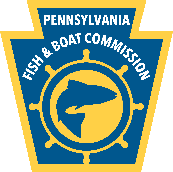 State Wildlife Grants Program 2022 Call-for-Projects PENNSYLVANIA FISH AND BOAT COMMISSION STATE WILDLIFE GRANTS (SWG) 2022 PROJECT APPLICATION FORM If additional pages are needed, label and attach them to this form. Use components of the Narrative Section as a guide.Text boxes will expand as text is entered.*Indicates required information.  3. *Project TimelineAnticipated Start Date (mm/dd/yyyy): Project Duration (months):      Note: Actual project dates will be contingent on PFBC and USFWS approval, and executed legally binding agreements.  When feasible, the PFBC will work with successful applicants to meet these dates.  	   4. *PROJECT COST SUMMARY 5. *PROJECT DESCRIPTION Provide a brief description (~1-2 paragraphs) summarizing the need, scope and anticipated outcomes for the project.Applicants must include information in the following format:B.  Narrative Section This format is based upon the standard USFWS grant proposal format and includes: Need, Objective, Expected Results or Benefits, Approach, Project Duration, Location, and Personnel.   *NEED This section should not exceed two (2) pages.This section should clearly answer the question “Why is this project needed? Description of how the need will be addressed should not be included in this section, but rather in the Approach.List the 2015-2025 PA WAP Goal(s), Objective(s) and Strategy(ies) that will be addressed.   Identify the conservation issue, problem, or opportunity that is expected to be addressed by the proposed project.Identify the SGCN relevant to the 2015-2025 PA WAP.Does the project fulfill the requirements of another conservation plan?What are the conservation implications if this project is not funded?Explain if the proposed project will support other conservation efforts in Pennsylvania. NEED*OBJECTIVE Provide a brief  (1-2 sentence) statement on the approach and anticipated outcome of the project. What will be the measurable or tangible accomplishments achieved by the end of the grant proposal period?  It is recommended the objective(s) be “SMART”: Specific, Measurable, Achievable, Realistic, and Time-bound.OBJECTIVE*EXPECTED RESULTS AND BENEFITSDescribe the results, benefits and anticipated outcomes that will be accomplished by this project.EXPECTED RESULTS AND BENEFITS*APPROACH How will the objective(s) be accomplished?  Include specific activities, procedures, techniques, schedules, key project staff, as appropriate. If the project involves trapping, handling or otherwise impacting Species of Greatest Conservation Need (SGCN), include a statement describing expected impact on individuals and populations, including anticipated mortality and equipment, personnel decontamination procedures. If impact is expected to be minimal, provide describe why/how impact will be minimized.    APPROACH*PROJECT DURATIONEstimated Start Date:   Estimated End Date:     Note: Actual project dates will be contingent on PFBC and USFWS approval, and executed legally binding agreements. As feasible, the PFBC will work with successful applicants to meet these dates. Comments on Project Duration*LOCATIONWhere will the work be done?  As appropriate for the project, indicate the size of the project (e.g., acres of land, miles of riparian corridor), and provide a detailed map of the project area. Include, where appropriate, latitude and longitude, county(ies), region of the state or other descriptors of the project area. If the project encompasses the entire state, indicate “statewide”.LOCATION       INSERT MAP (if available)  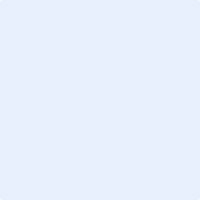 [This part of page intentionally blank.]*PERSONNEL & QUALIFICATIONSIn the table below, list the names of the project leader and any third-party partners working on the project. Identify qualifications of project personnel for the proposed project. For additional personnel, provide attachments, as needed.Describe the qualification and experience of the project leader(s), and other personnel, to conduct and successfully complete the proposed work. 
     [This part of page intentionally blank.]C. *BudgetBUDGET JUSTIFICATIONExplain key components (e.g., personnel, materials & supplies, travel) identified in the budget. Items must be reasonable and necessary.  9. CERTIFICATION AND SIGNATUREI certify that the information in this application is true and correct to the best of my knowledge.Submitted By: (e-Signature acceptable):                 or Written signature:		   		Signature	Date	Printed Name			TitleA. CONTACT INFORMATION AND PROJECT SUMMARYA. CONTACT INFORMATION AND PROJECT SUMMARYA. CONTACT INFORMATION AND PROJECT SUMMARYA. CONTACT INFORMATION AND PROJECT SUMMARYA. CONTACT INFORMATION AND PROJECT SUMMARY1. *PROJECT TITLE   2. APPLICANT INFORMATION2. APPLICANT INFORMATION2. APPLICANT INFORMATION2. APPLICANT INFORMATION2. APPLICANT INFORMATION*Applicant (i.e., Organization, Agency, Person)*Applicant (i.e., Organization, Agency, Person)* Applicant Federal ID Number (FIN) * Applicant Federal ID Number (FIN) *Address*Address*City*City*State*Statef. *Zip Code*Contact Person*Contact Person*Title*Title*Phone (include area code)*Phone (include area code)FAX *E-mail*E-mailSWG (Federal) Funds RequestedNon-Federal MatchTotal Project Cost $0.00 $0.00     $   0.00Right-Click on number above, then select <update field>Project Personnel (1)Project Personnel (2)Project Personnel (3)Organization, Agency, PersonDivision/Section/DepartmentProject Leader NameAddressPhone (Include Area Code) xxx-xxx-xxxxEmail8.  ATTACHMENTSBriefly describe attachments.8.  ATTACHMENTSBriefly describe attachments.List of AttachmentsBrief Description Attachment 1Attachment 2Attachment 3 Attachment 4Attachment 5CHECK LIST
For Official Use: 